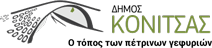 					Κόνιτσα 20/1/2020Δράσεις της ειδικότητας "Συνοδών Βουνού" του Δ. ΙΕΚ Κόνιτσας -
Σήμανση και καθαρισμός του μονοπατιού Υδραγωγείο - Αγία Βαρβάρα - Κάστρο - Αημηνάδια.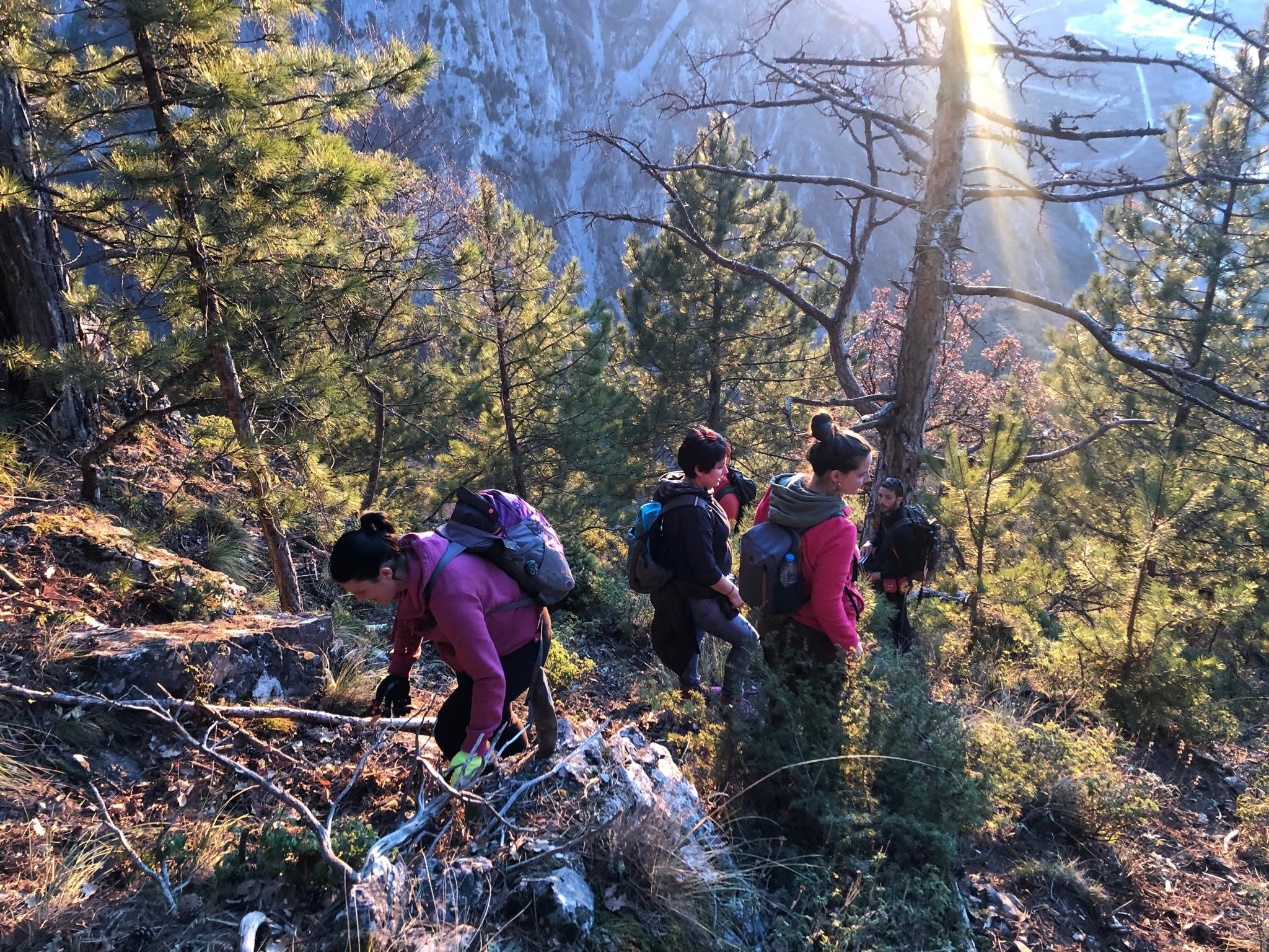 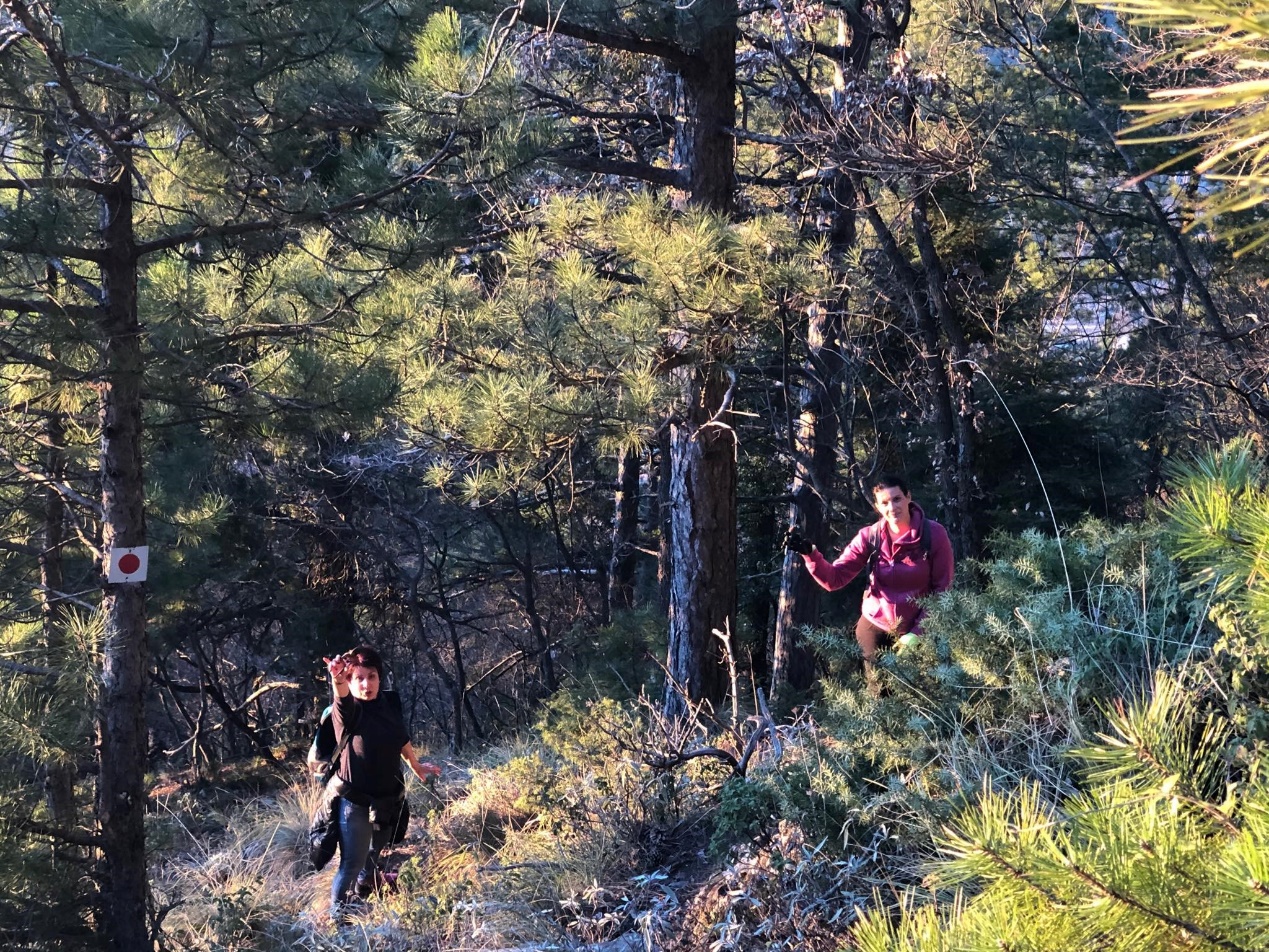 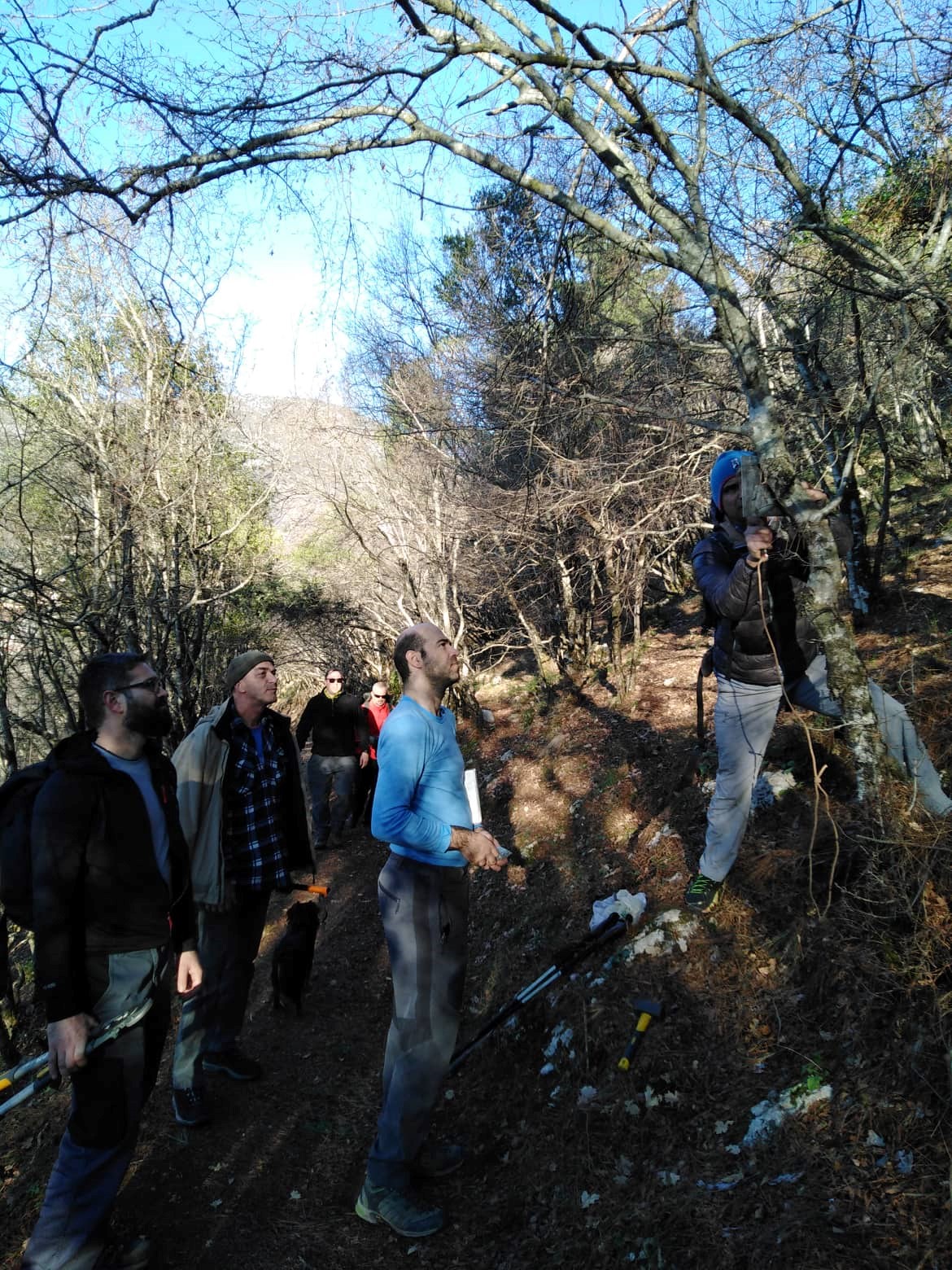 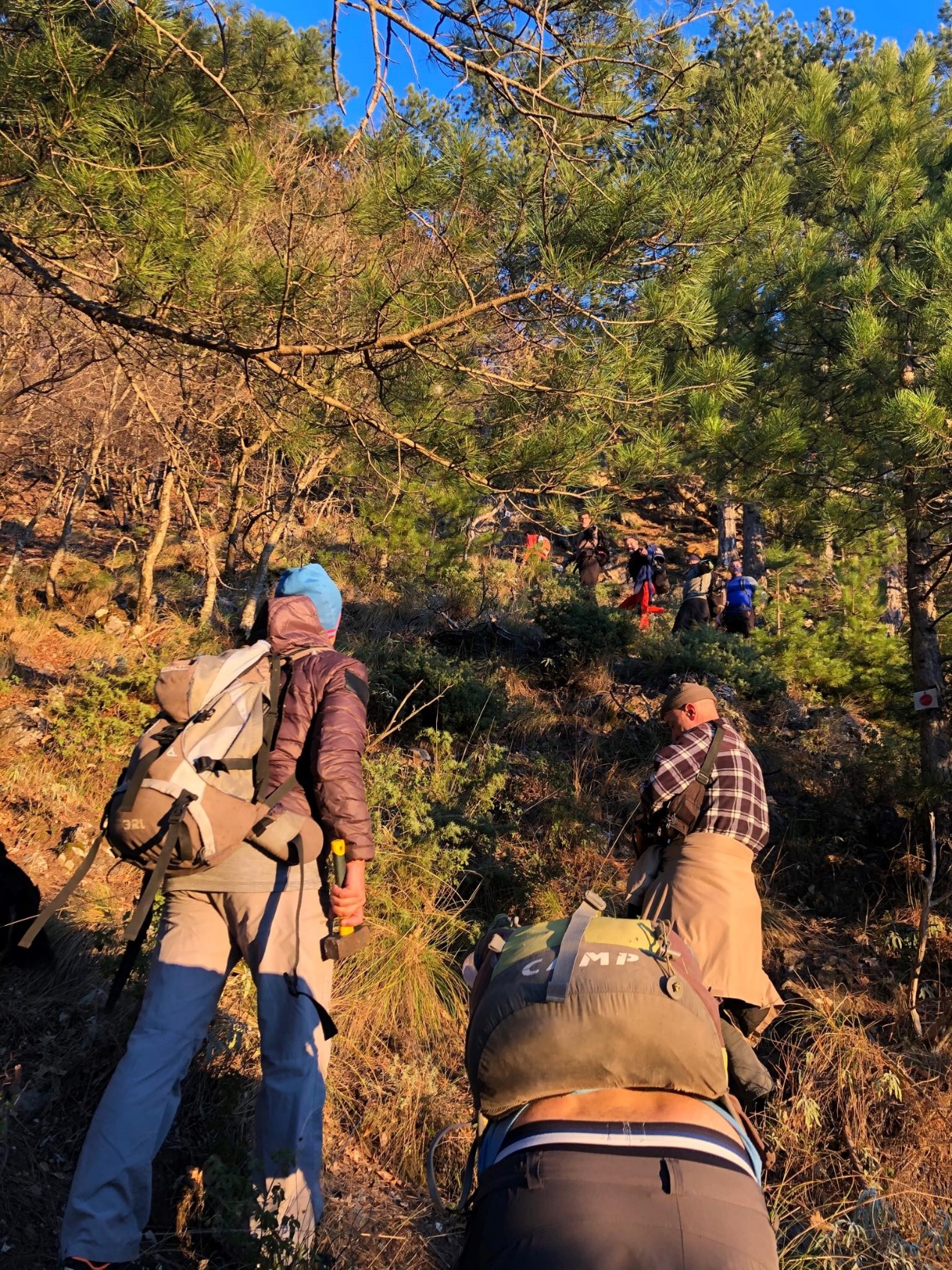 